Об утверждении  Перечня предприятий и организаций, осуществляющих деятельность на территории  сельского поселения Сергиопольский  сельсовет муниципального района Давлекановский район Республики Башкортостан   для  отбывания наказания граждан,  осужденных к исправительным работам   на  2017 год         В соответствии со статьей 25 Уголовно-исполнительного кодекса  Российской Федерации, в целях создания условий для отбывания наказания граждан, осужденных к обязательным работам на 2017 год, ПОСТАНОВЛЯЮ:Утвердить  перечень предприятий и организаций, осуществляющие деятельность на  территории сельского поселения Сергиопольский   сельсовет   муниципального района Давлекановский район Республики Башкортостан, для отбывания наказания граждан, осужденных к обязательным работам  на 2017 год (перечень прилагается).Рекомендовать администрациям предприятий и организаций, указанных в прилагаемом  Перечне:-вести контроль за выполнением осужденными определенных для них работ;-своевременно уведомлять уголовно-исполнительную инспекцию о количестве проработанных часов или об уклонении осужденных от отбывания наказания.Контроль за исполнением данного постановления оставляю  за собой. Настоящее постановление подлежит обнародованию в установленном порядке.      Глава сельского поселения                                               А.З.Абдуллин                                                                           Приложение                                                                          к постановлению главы                                                                          сельского поселения                                                                         Сергиопольский  сельсовет                                                                          муниципального района                                                                          Давлекановский район                                                                          Республики Башкортостан                                                                          От 24.10.2016 года № 188/1ПереченьПредприятий и организаций на территории сельского поселенияСергиопольский   сельсовет муниципального района Давлекановский районРеспублики Башкортостан для отбывания наказания граждан, осужденных к обязательным работам на 2017 год СОГЛАСОВАНО:Начальник филиалапо г. Давлеканово и Давлекановскомурайону ФКУ УИИ  УФСИН России поРБ подполковник внутренней службы                                             Н.Ю. Мязина«____»__________2016г.СОГЛАСОВАНОглава сельского поселения  Сергиопольский  сельсовет	                     А.З.Абдуллин  «____»__________2016гСОГЛАСОВАНО Глава ИП «Глава КФХ Рихтер С.Б.»                                               С.Б.Рихтер «____»__________2016гСОГЛАШЕНИЕО ВЗАИМОДЕЙСТВИИ В СФЕРЕ ИСПОЛНЕНИЯ НАКАЗАНИЯ В ВИДЕ ОБЯЗАТЕЛЬНЫХ  РАБОТмежду администрацией сельского поселения Сергиопольский  сельсовет                                         Муниципального района Давлекановский район Республики Башкортостан и ИП «Глава КФХ Рихтер С.Б.»Администрация сельского поселения Сергиопольский  сельсовет                                         муниципального района Давлекановский район Республики Башкортостан (далее-Администрация) в лице главы администрации Абдуллина Анвара Закиевича , действующего на основании Устава сельского   поселения  Сергиопольский  сельсовет муниципального района Давлекановский район Республики Башкортостан, ИП «Глава КФХ Рихтер С.Б.» (далее-Организация)  в лице директора Рихтер Сергея Бернгардовича овича,   действующего на основании Устава с другой стороны, заключили настоящее Соглашение о ниже следующем:Предмет СоглашенияПредметом настоящего Соглашения является взаимодействие сторон, подписавших соглашение, в целях обеспечения наиболее эффективного функционировании учреждений и органов, исполняющих уголовные наказания на территории  сельского   поселения  Сергиопольский  сельсовет муниципального района Давлекановский район Республики Башкортостан.Общие положенияПри реализации Соглашения стороны, подписавшие его, в своей совместной деятельности руководствуются Конституцией Российской Федерации, федеральными законами, другими действующими законодательными и иными нормативными актами Российской Федерации, субъекта Федерации, регулирующими вопросы исполнения наказания в виде обязательных работ, правовыми актами местных органов самоуправления.Обязательства сторонАдминистрация:- дает разъяснения Организации по вопросам применения действующего законодательства в сфере исполнения наказания в виде обязательных работ;- обобщает опыт применения законодательства на муниципальном уровне и направляет Организациям предложения, аналитические и методические материалы по его совершенствованию;- осуществляет взаимодействие с соответствующими уголовно-исполнительными инспекциями, в чью компетенцию входят вопросы исполнения наказания в виде обязательных работ;Организация:- обязуется обеспечить организацию исполнения наказания осужденных к обязательным работам граждан, а также в необходимом количестве предоставить рабочие места необходимые для отбывания данных граждан наказания в виде обязательных работ, в соответствии со ст. 25  Уголовно-исполнительного кодекса Российской Федерации.Заключительные положения и дополнительные условияСтороны, подписавшие данное Соглашение, строят свою совместную работу на принципах открытости, гласности, сотрудничества при строгом соблюдении правил неразглашения конфиденциальной и иной охраняемой информации.	В настоящее Соглашение могут быть внесены изменения и дополнения по взаимному согласованию сторон, подписавших его.	Стороны самостоятельно несут расходы, которые будут возникать в ходе реализации настоящего Соглашения, если не будет согласован иной порядок.	Настоящее соглашение вступает в силу со дня подписания его всеми сторонами и действует до расторжения по инициативе любой из сторон.	Количество экземпляров настоящего Соглашения составлено по числу членов участников Соглашения плюс один. Дополнительный экземпляр настоящего Соглашения направляется в соответствующую уголовно-исполнительную инспекцию. Все экземпляры имеют равную юридическую силу.Глава администрации сельского                         Глава ИП «Глава КФХ Рихтер С.Б."поселения Сергиопольский  сельсовет                                         (наименование должности)муниципального района                                       _____________________________________Давлекановский район Республики                     Башкортостан                                                         __________________А.З.Абдуллин                     _________________    С.Б.Рихтер                                                                                          Подпись                        (Ф.И.О)«___»________________2016 г.                             «____»___________________2016 г.Башkортостан Республикаhы Дәyләкән районы муниципаль районының  Сергиополь ауыл Советы ауыл биләмәhе хакимиәтеБашkортостан Республикаhы Дәyләкән районы муниципаль районының  Сергиополь ауыл Советы ауыл биләмәhе хакимиәте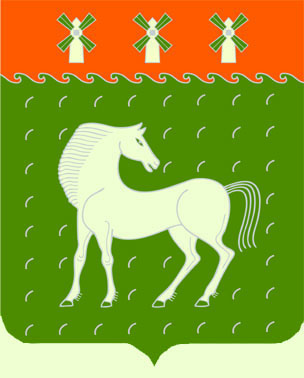 Администрация сельского поселения      Сергиопольский сельсовет муниципального района Давлекановский район Республики БашкортостанАдминистрация сельского поселения      Сергиопольский сельсовет муниципального района Давлекановский район Республики БашкортостанАдминистрация сельского поселения      Сергиопольский сельсовет муниципального района Давлекановский район Республики БашкортостанКАРАР    № 188/1    № 188/1    № 188/1ПОСТАНОВЛЕНИЕ24 октябрь 2016 йыл24 октября 2016 года№ппНаименование предприятий и организацийКоличество рабочих местПо согласованиюХоз. работы1ИП «Глава КФХ Рихтер С.Б.»3332Сельское поселение  Сергиопольский  сельсовет333